中国共产党靖边县纪律检查委员会2021年部门综合预算一、部门主要职责及机构设置二、2021年年度部门工作任务三、部门预算单位构成四、部门人员情况说明五、2021年部门预算收支说明目	录第一部分	部门概况第二部分	收支情况第三部分	其他说明情况六、部门预算“三公”经费等情况说明七、部门国有资产占有使用及资产购置情况说明八、部门政府采购情况说明九、部门预算绩效目标说明十、机关运行经费安排说明十一、专业名词解释（具体部门预算公开报表）第四部分	公开报表第一部分 部门概况一、部门主要职责及机构设置一、单位的主要职责：县纪委与县监察委合署办公。县纪委是主管全县党的纪律检查工作的县委工作机构；县监察委是行使国家检察职能的专责机关，对县人民代表大会及其常务委员会负责并接受监督。接受市纪委、市监察委和县委的领导并对其负责。主管全县党的纪律检查工作，维护党的章程和其他党内法规，协助县委加强党风建设，检查党的路线、方针、政策和决议的执行情况。维护宪法和法律法规权威；依法监察公职人员行使公权力情况，调查职务违法和职务犯罪；开展廉政建设和反腐败工作。2、受理党员的控告和申诉。受理对县级国家行政机关及其公务员、县级国家行政机关任命的其他人员和乡镇政府及其领导人员违反行政纪律行为的控告、检举。受理县级国家行政机关及其公务员、县级国家行政机关任命的其他人员和乡镇政府及其领导人员不服主管行政机关给予行政处分决定的申诉，以及法律、行政法规规定的其他由监察机关受理的申诉 。3、检查和处理县委和县级国家行政机关各部门、各乡镇、各国有企业和各中小学党的组织和县委管理的党员领导干部违反党的章程和其他党内法规的案件，决定或取消对这些案件中党员的处分。调查处理县级国家行政机关及其公务员、县级国家行政机关任命的其他人员和乡镇政府及其领导人员违反行政纪律的行为。负责纪检、监察工作理论及有关问题的调查研究工作；作出关于维护党纪的决定。对全县党员和国家行政机关工作人员进行党风廉政和遵守纪律的教育；做好党的纪检，行政监察工作方针、政策和法律法规的宣传工作；组织和指导全县纪检监察系统干部的培训工作。 负责县纪委向县委、县政府工作部门派出（驻）的纪检、监察机构的管理工作。按干部管理权限和分工，负责纪检监察干部的管理工作。8、承办县委和市纪委、市监察委交办的其他工作。二、2021年度部门工作任务2021年县纪委监察局工作总体思路是：认真贯彻落实党的十九大精神，以习近平新时代中国特色社会主义思想为指导，全面贯彻落实中央和省、市、县纪委全会精神，深入推进纪检监察机关深化改革工作，围绕主责主业再聚焦，强化纪律约束，强化监督执纪，强化案件查办，切实改进作风，确保党风廉政建设和反腐败工作任务得到全面落实。重点做好以下七个方面工作。一是严明党的政治纪律，压实“两个责任”。加强对政治纪律执行情况的监督检查，坚决查处上有政策、下有对策，有令不行、有禁不止行为，加强对中央和省、市、县委全面深化改革等重大决策部署落实情况的监督检查，确保党的纪律成为刚性约束。认真贯彻落实县委关于落实党风廉政建设党委主体责任和纪委监督责任的实施意见，定期听取各级党委（党组）、纪委（纪检组）关于主体责任和监督责任落实情况报告，组织开展“两个责任”落实情况进行专项调查，对不认真履行党风廉政建设主体责任和监督责任，导致不正之风长期滋长蔓延，或者对重大腐败问题不制止、不查处、不报告的，实行“一案双查”。二是持之以恒正风肃纪，切实改进工作作风。深入落实中央八项规定精神，坚决纠正打折扣、搞变通行为，坚持一个时间节点一个时间节点地抓，坚决防止反弹，务求取得实效。严格执行《党政机关厉行节约反对浪费条例》，规范公务接待、楼堂馆所建设和办公用房管理、会议活动和公务出差经费管理。加大对作风建设情况的执纪监督，严肃查处违纪违规行为，对我行我素、依然顶风作案的坚决公开曝光。加大机关效能建设工作力度，深入开展政风行风评议、民主测评等活动，建立完善专项治理、查办案件、民主评议“三位一体”工作模式，坚决整治损害群众切身利益的不正之风。三是坚决惩治腐败，强化“不敢”氛围。坚持以“零容忍”态度惩治腐败，重点查处不收敛不收手，问题线索反映集中、群众反映强烈的党员干部。健全查办案件组织协调机制，充分发挥县委反腐败协调小组作用，加强执纪执法机关部门协调配合，构建全县查办案件工作“大格局”。畅通举报渠道，进一步整合网络、电话、来信来访举报方式，健全信访举报线索分析研判机制，严格落实案件线索统一管理制度，规范处置工作加强案件审理工作，组织开展对纪律处分执行情况的监督检查，强化审核把关。严格查办案件程序，严明办案纪律，加强对办案全过程管理和监督，提高办案质量和效率，确保办案安全。四是严格监督制约，健全“不能”机制。认真落实党内监督条例，严格执行“一把手”不直接分管“人、财、物、项目”制度和末位表态制度，开展对民主集中制执行情况的检查监督。进一步深化领导干部经济责任审计，重点完善村级组织负责人经济责任审计，提高数量比例。推进派驻纪检监察组织全覆盖，完善纪检监察派驻机构统一管理，加强监督。健全和完善党员领导干部廉政档案制度。加强对《党政领导干部选拔任用工作条例》等党内法规执行情况的监督检查，完善拟提拔任用干部的廉政审查机制，整体推进惩治和预防腐败各项工作。五是把好教育关口，树立“不想”意识。加强党纪国法、廉政法规和从政道德教育，在全县组织开展党性党风党纪“三纪”专题教育活动。深化警示教育和岗位廉政风险教育，建立健全案件剖析通报机制，组织党员干部旁听职务犯罪庭审、参观警示教育基地，以身边的事教育身边人，着力做好查办案件“后半篇文章”。健全完善廉政微信、微博，积极做好反腐倡廉舆论引导，定期通报党风廉政建设和反腐败工作情况。推进廉政文化精品工程，将廉政文化元素融入机关、学校、企业、家庭、社区和新农村建设，依托警示教育基地和示范点，广泛传播廉政文化，打造体现县域特色的廉政文化品牌。六是继续深化“三转”，打造反腐“铁军”。全面贯彻党的纪律检查体制机制改革要求，严格落实“两个为主”，做好县纪委监察局机关内设科室及职能调整工作，建立纪检监察系统干部考核、交流机制。进一步加强对各镇和纪检监察组织的领导和指导，探索巡察工作制度。积极推进基层纪检监察组织转职能、转方式、转作风，将各级党委（党组）推进纪检监察组织“三转”情况纳入党风廉政建设责任制考核，强化各级党委（党组）支持力度，提升全县反腐倡廉工作整体水平。强化自身监督，自觉维护和执行党的各项纪律，坚决查处纪检监察干部违纪违法案件，防止“灯下黑”，打造一支忠诚、干净、担当的纪检监察干部队伍。七是深化国家监察体制改革，组建监察委员会。按照中央确定的时间表和路线图，全面做好国家监察体制改革试点工作。组建县监察委员会，选举产生监察委员会组成人员，实现纪律检查委员会和监察委员会合署办公。密切联系我县实际，结合改革试点经验，按照中央和省、市决策部署统筹谋划，推动机构整合、人员融合和工作流程磨合。完善监察委员会运行机制，探索合署办公条件下执纪监督与执纪审查相互制约、执纪与执法相互衔接的实现路径。三、部门预算单位从预算单位构成看，本部门的部门预算只包括部门本级（机关）预算。四、部门人员情况说明截止2020年底，本部门人员编制86人，其中行政编制60人、事业编制26人；实有人员134人，其中行政62人、事业28人。单位管理的离退休人员16人。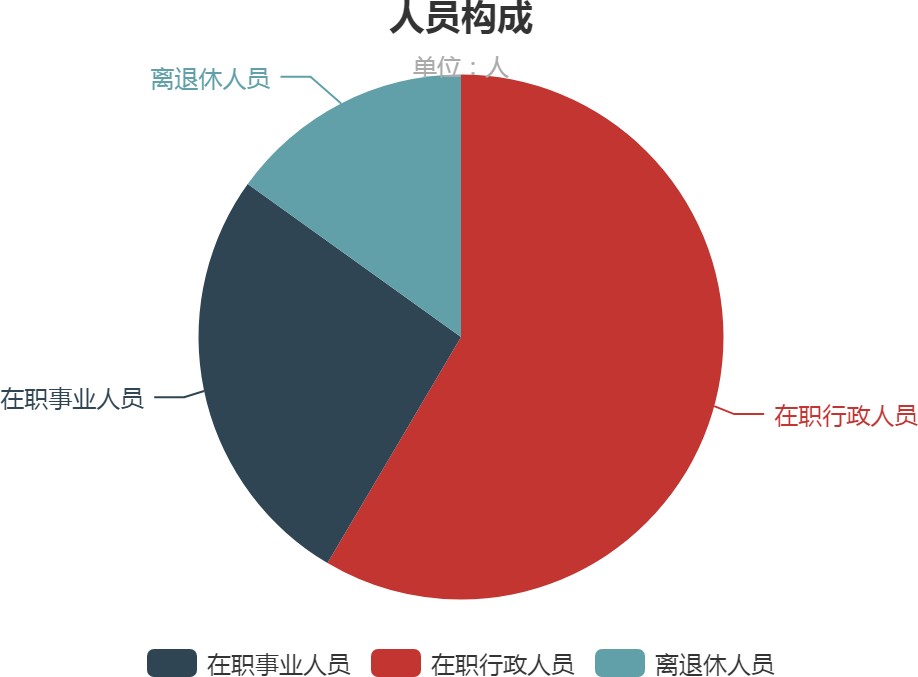 第二部分 收支情况五、2021年部门预算收支说明（一）收支预算总体情况。按照综合预算的原则，本部门所有收入和支出均纳入部门预算管理。2021年本部门预算收入1560.03万元，其中一般公共预算拨款收入1560.03万元、政府性基金拨款收入0万元、上级补助收入0万元、事业收入0万元、事业单位经营收入0万元、对附属单位上缴收入0万元、用事业基金弥补收支差额0万元、上年结转0万元、上年实户资金余额0万元、其他收入0万元，2021年本部门预算收入较上年增加20.81万元，主要原因是人员经费增加；2021年本部门预算支出1560.03万元，其中一般公共预算拨款支出1560.03万元、政府性基金拨款支出0万元、事业收入0万元、事业单位经营收入0万元、对附属单位上缴收入0万元、上年实户资金余额0万元、其他收入0万元、上年结转0万元，2021年本部门预算支出较上年增加20.81万元，主要原因是人员经费增加。（二）财政拨款收支情况。                                                        2021年本部门财政拨款收入1560.03万元，其中一般公共预算拨款收入1560.03万元、政府性基金拨款收入0万元、上年结转0万元，2021年本部门财政拨款收入较上年增加20.81万元，主要原因是人员经费增加；2021年本部门财政拨款支出1560.03万元，其中一般公共预算拨款支出1560.03万元、政府性基金拨款支出0万元、上年结转0万元，2021年本部门财政拨款支出较上年增加20.81万元，主要原因是人员经费增加。（三）一般公共预算拨款支出明细情况。1、一般公共预算当年拨款规模变化情况。2021年本部门当年一般公共预算拨款支出1560.03万元支出按功能科目分类的明细情况。2021年本部门当年一般公共预算支出1560.03万元。3、支出按经济科目分类的明细情况（1）按照部门预算支出经济分类的类级科目说明。2021年本部门当年一般公共预算支出1560.03万元。（2）按照政府预算支出经济分类的类级科目说明。2021年本部门当年一般公共预算支出1560.03万元。4、上年结转财政资金一般公共预算拨款支出情况。（1）按功能支出分类。本部门无2020年结转的一般公共预算拨款资金支出（2）按部门预算支出经济分类。本部门无2020年结转的一般公共预算拨款资金支出（3）按政府预算支出经济分类。本部门无2020年结转的一般公共预算拨款资金支出（四）政府性基金预算支出情况。本部门无当年政府性基金预算收支，并已公开空表。本部门无2020年结转的政府性基金预算拨款支出（五）国有资本经营预算拨款收支情况。本部门无当年国有资本经营预算拨款收支，并在财政拨款收支总体情况表中列示本部门无2020年结转的一般公共预算拨款资金支出第三部分 其他说明情况六、部门预算“三公”经费等预算情况说明2021年本部门当年一般公共预算“三公”经费预算支出20万元，较上年增加（减少）48.17万元，减少的主要原因是无新购置车辆。其中：因公出国（境）经费0万元，较上年无变化；公务接待费费0万元，较上年无变化；公务用车运行维护费20万元，较上年减少1.47万元，减少的主要原因是缩减公车经费；公务用车购置费0万元，较上年减少48.17万元减少的主要原因是无新购置车辆。本部门无2020年结转的‘三公’经费支出七、部门国有资产占有使用及资产购置情况说明截止2020年底，本部门所属预算单位共有车辆4辆，单价20万元以上的设备1台（套）。2021年当年部门预算安排购置车辆0辆；安排购置单价20万元以上的设备0台（套）。本部门无2020年结转的财政拨款支出资产购置八、部门政府采购情况说明本部门无2021年政府采购资金支出。 2020年部门结转的财政拨款支出中的政府采购资金共166.98万元。九、部门预算绩效目标说明2021年本部门绩效目标管理全覆盖，涉及当年一般公共预算拨款263万元,当年政府性基金预算拨款0万元，当年国有资本经营预算拨款0万元（详见公开报表中的绩效目标表）。2021年，本部门2020年结转的财政拨款支出继续实施绩效目标管理。十、机关运行经费安排说明本部门当年机关运行经费预算安排263万元，较上年增加18.2万元，主要原因是人员增加运行经费增加。本部门无2020年结转的财政拨款机关运行费支出专业名词解释 1.一般公共预算收入：指对以税收为主体的财政收入，安排用于保障和改善民生、推动经济社会发展、维护国家安全、维持国家机构正常运转等方面的收支预算。2.一般公共预算支出：指按照现行中央政府与地方政府事权的划分，经同级人大批准，用于保障地方经济社会发展的各项支出。主要包括一般公共服务、公共安全、教育、科学技术、文化体育与传媒、社会保障和就业、医疗卫生、节能环保、城乡社区事务、农林水事务、交通运输、资源勘探电力信息等事务、商业服务业等事务、金融监管等事务、援助其他地区支出、国土资源气象等事务、住房保障支出、粮油物资储备事务、预备费、国债还本付息支出和其他支出等。 3.政府性基金预算：指对依照法律、行政法规的规定在一定期限内向特定对象征收、收取或者以其他方式筹集的资金，专项用于特定公共事业发展的收支预算。 4.人员经费预算。是指行政事业单位财政供养人员的全年工资预算。5.公用经费预算。是指部门、单位基本支出中用于维持机构正常运转和履行工作职责所必须的日常性公共支出。主要包括办公费、印刷费、水费、电费、邮电费、取暖费、公务用车运行维护费、其他交通费用、差旅费、一般维修（护）费、小型会议费、培训费、公务接待费、工会经费及其他商品服务支出等。6.一般公共预算基本支出。是指人员工资及公用经费支出。7.“三公”经费：指因公出国（境）经费、公务用车购置及运行维护费和公务接待费。其中：因公出国（境）经费是指行政单位、事业单位工作人员公务出国（境）的住宿费、旅费、伙食补助费、杂费、培训费等支出；公务用车购置及运行维护费指行政单位、事业单位公务用车购置费、公务用车租用费、燃料费、维修费、过桥过路费、保险费等支出；公务接待费指行政单位、事业单位按规定开支的各项公务接待（外宾接待）费用。8.非税收入：是指除税收以外，由各级政府、国家机关、事业单位、代行政府职能的社会团体及其他组织依法利用政府权力、政府信誉、国家资源、国有资产或提供特定公共服务、准公共服务取得的财政性资金，是政府财政收入的重要组成部分。9.专项收入：是政府非税收入的重要组成部分，包括排污费收入、水资源费收入、教育费附加收入、 地方教育费附加收入、森林植被恢复费等。第四部分 公开报表   (具体部门预算公开报表)2021年部门综合预算公开报表部门名称：中国共产党靖边县纪律检查委员会保密审查情况：已审查部门主要负责人审签情况：已审签目录注：1、封面和目录的格式不得随意改变。2、公开空表一定要在目录说明理由。3、市 县部门涉及公开扶贫项目资金绩效目标表的，请在重点项目绩效目标表中添加公开。序号单位名称拟变动情况1中国共产党靖边县纪律检查委员会序号报表是否空表公开表理由表12021年部门综合预算收支总表否表22021年部门综合预算收入总表否表32021年部门综合预算支出总表否表42021年部门综合预算财政拨款收支总表否表52021年部门综合预算一般公共预算支出明细表（按支出功能分类科目）否表62021年部门综合预算一般公共预算支出明细表（按支出经济分类科目）否表72021年部门综合预算一般公共预算基本支出明细表（按支出功能分类科目）否表82021年部门综合预算一般公共预算基本支出明细表（按支出经济分类科目）否表92021年部门综合预算政府性基金收支表否表102021年部门综合预算专项业务经费支出表(不含上年结转)否表112021年部门综合预算财政拨款上年结转资金支出表否表122021年部门综合预算政府采购（资产配置、购买服务）预算表否表132021年部门综合预算一般公共预算拨款“三公”经费及会议费、培训费支出预算表否表142021年部门预算专项业务经费绩效目标表否表152021年部门整体支出绩效目标表否表162021年专项资金总体绩效目标表否2021年部门综合预算收支总表2021年部门综合预算收支总表2021年部门综合预算收支总表2021年部门综合预算收支总表2021年部门综合预算收支总表2021年部门综合预算收支总表2021年部门综合预算收支总表2021年部门综合预算收支总表2021年部门综合预算收支总表2021年部门综合预算收支总表预算单位：行政股预算单位：行政股预算单位：行政股预算单位：行政股预算单位：行政股预算单位：行政股单位：元单位：元单位：元单位：元序号收                   入收                   入支                        出支                        出支                        出支                        出支                        出支                        出支                        出序号项    目预算数支出功能分科目（按大类）预算数部门预算支出经济科目（按大类）部门预算支出经济科目（按大类）预算数政府预算支出经济分类科目（按大类）预算数1一、部门预算15600384.00一、部门预算15600384.00一、部门预算一、部门预算15600384.00一、部门预算15600384.002　1、财政拨款15600384.00　1、一般公共服务支出13105069.88　1、人员经费和公用经费支出　1、人员经费和公用经费支出13930584.00　1、机关工资福利支出10766383.123　　(1)一般公共预算拨款15600384.00　2、外交支出0.00　　　 (1)工资福利支出　　　 (1)工资福利支出10766383.12　2、机关商品和服务支出4782200.004　　　 其中：专项资金列入部门预算的项目0.00　3、国防支出0.00　　　 (2)商品和服务支出　　　 (2)商品和服务支出3112400.00　3、机关资本性支出（一）0.005　　(2)政府性基金拨款0.00　4、公共安全支出0.00　　　 (3)对个人和家庭的补助　　　 (3)对个人和家庭的补助51800.88　4、机关资本性支出（二）0.006　　(3)国有资本经营预算收入0.00　5、教育支出0.00　　　 (4)资本性支出　　　 (4)资本性支出0.00　5、对事业单位经常性补助0.007　2、上级补助收入0.00　6、科学技术支出0.00　2、专项业务经费支出　2、专项业务经费支出1669800.00　6、对事业单位资本性补助0.008　3、事业收入0.00　7、文化旅游体育与传媒支出0.00　　　 (1)工资福利支出　　　 (1)工资福利支出0.00　7、对企业补助0.009　　　其中：纳入财政专户管理的收费0.00　8、社会保障和就业支出1039786.84　　　 (2)商品和服务支出　　　 (2)商品和服务支出1669800.00　8、对企业资本性支出0.0010　4、事业单位经营收入0.00　9、社会保险基金支出0.00　　　 (3)对个人和家庭补助　　　 (3)对个人和家庭补助0.00　9、对个人和家庭的补助51800.8811　5、附属单位上缴收入0.00　10、卫生健康支出639165.36　　　 (4)债务利息及费用支出　　　 (4)债务利息及费用支出0.00　10、对社会保障基金补助0.0012　6、其他收入0.00　11、节能环保支出0.00　　　 (5)资本性支出(基本建设)　　　 (5)资本性支出(基本建设)0.00　11、债务利息及费用支出0.0013　12、城乡社区支出0.00　　　 (6)资本性支出　　　 (6)资本性支出0.00　12、债务还本支出0.0014　13、农林水支出0.00　　　 (7)对企业补助(基本建设)　　　 (7)对企业补助(基本建设)0.00　13、转移性支出0.0015　14、交通运输支出0.00　　　 (8)对企业补助　　　 (8)对企业补助0.00　14、预备费及预留0.0016　15、资源勘探工业信息等支出0.00　　　 (9)对社会保障基金补助　　　 (9)对社会保障基金补助0.00　15、其他支出0.0017　16、商业服务业等支出0.00　　　 (10)其他支出　　　 (10)其他支出0.0018　17、金融支出0.00　3、上缴上级支出　3、上缴上级支出0.0019　18、援助其他地区支出0.00　4、事业单位经营支出　4、事业单位经营支出0.0020　19、自然资源海洋气象等支出0.00　5、对附属单位补助支出　5、对附属单位补助支出0.0021　20、住房保障支出816361.9222　21、粮油物资储备支出0.0023　22、国有资本经营预算支出0.0024　23、灾害防治及应急管理支出0.0025　24、预备费0.0026　25、其他支出0.0027　26、转移性支出0.0028　27、债务还本支出0.0029　28、债务付息支出0.0030　29、债务发行费用支出0.00313233本年收入合计15600384.00本年支出合计15600384.00本年支出合计本年支出合计15600384.00本年支出合计15600384.0034用事业基金弥补收支差额0.00结转下年0.00结转下年结转下年0.00结转下年0.0035上年实户资金余额0.00未安排支出的实户资金0.00未安排支出的实户资金未安排支出的实户资金0.00未安排支出的实户资金0.0036上年结转0.0037　　其中：财政拨款资金结转0.0038　　　　　非财政拨款资金结余0.003940收入总计15600384.00支出总计15600384.00支出总计支出总计15600384.00支出总计15600384.002021年部门综合预算收入总表2021年部门综合预算收入总表2021年部门综合预算收入总表2021年部门综合预算收入总表2021年部门综合预算收入总表2021年部门综合预算收入总表2021年部门综合预算收入总表2021年部门综合预算收入总表2021年部门综合预算收入总表2021年部门综合预算收入总表2021年部门综合预算收入总表2021年部门综合预算收入总表2021年部门综合预算收入总表2021年部门综合预算收入总表2021年部门综合预算收入总表预算单位：行政股预算单位：行政股预算单位：行政股预算单位：行政股预算单位：行政股预算单位：行政股预算单位：行政股预算单位：行政股预算单位：行政股预算单位：行政股预算单位：行政股预算单位：行政股预算单位：行政股预算单位：行政股单位：元序号单位编码单位名称部门预算部门预算部门预算部门预算部门预算部门预算部门预算部门预算部门预算部门预算部门预算部门预算序号单位编码单位名称合计一般公共预算拨款一般公共预算拨款政府性基金拨款上级补助收入事业收入事业单位经营收入对附属单位上缴收入用事业基金弥补收支差额上年结转上年实户资金余额其他收入序号单位编码单位名称合计小计其中：专项资金列入部门预算项目政府性基金拨款上级补助收入事业收入事业单位经营收入对附属单位上缴收入用事业基金弥补收支差额上年结转上年实户资金余额其他收入1合计15,600,384.0015,600,384.000.000.000.000.000.000.000.000.000.000.002202中国共产党靖边县纪律检查委员会15,600,384.0015,600,384.000.000.000.000.000.000.000.000.000.000.003202001中国共产党靖边县纪律检查委员会15,600,384.0015,600,384.000.000.000.000.000.000.000.000.000.000.002021年部门综合预算支出总表2021年部门综合预算支出总表2021年部门综合预算支出总表2021年部门综合预算支出总表2021年部门综合预算支出总表2021年部门综合预算支出总表2021年部门综合预算支出总表2021年部门综合预算支出总表2021年部门综合预算支出总表2021年部门综合预算支出总表2021年部门综合预算支出总表2021年部门综合预算支出总表2021年部门综合预算支出总表预算单位：行政股预算单位：行政股预算单位：行政股预算单位：行政股预算单位：行政股预算单位：行政股预算单位：行政股预算单位：行政股预算单位：行政股预算单位：行政股预算单位：行政股预算单位：行政股单位：元序号单位编码单位名称部门预算部门预算部门预算部门预算部门预算部门预算部门预算部门预算部门预算部门预算序号单位编码单位名称合计公共预算拨款公共预算拨款政府性基金拨款事业收入事业单位经营收入对附属单位上缴收入上年实户资金余额其他收入上年结转序号单位编码单位名称合计小计其中：专项资金列入部门预算的项目政府性基金拨款事业收入事业单位经营收入对附属单位上缴收入上年实户资金余额其他收入上年结转1合计15,600,384.0015,600,384.000.000.000.000.000.000.000.000.002202中国共产党靖边县纪律检查委员会15,600,384.0015,600,384.000.000.000.000.000.000.000.000.003202001中国共产党靖边县纪律检查委员会15,600,384.0015,600,384.000.000.000.000.000.000.000.000.002021年部门综合预算财政拨款收支总表2021年部门综合预算财政拨款收支总表2021年部门综合预算财政拨款收支总表2021年部门综合预算财政拨款收支总表2021年部门综合预算财政拨款收支总表2021年部门综合预算财政拨款收支总表2021年部门综合预算财政拨款收支总表2021年部门综合预算财政拨款收支总表2021年部门综合预算财政拨款收支总表预算单位：行政股预算单位：行政股预算单位：行政股预算单位：行政股预算单位：行政股预算单位：行政股预算单位：行政股预算单位：行政股单位：元序号收                   入收                   入支                        出支                        出支                        出支                        出支                        出支                        出序号项    目预算数支出功能分科目（按大类）预算数部门预算支出经济科目（按大类）预算数政府预算支出经济科目（按大类）预算数1一、财政拨款15600384.00一、财政拨款15600384.00一、财政拨款15600384.00一、财政拨款15600384.002　1、一般公共预算拨款15600384.00　1、一般公共服务支出13105069.88　1、人员经费和公用经费支出13930584.00　1、机关工资福利支出10766383.123　　 其中：专项资金列入部门预算的项目0.00　2、外交支出0.00　　　 (1)工资福利支出10766383.12　2、机关商品和服务支出4782200.004　2、政府性基金拨款0.00　3、国防支出0.00　　　 (2)商品和服务支出3112400.00　3、机关资本性支出（一）0.005　3、国有资本经营预算收入0.00　4、公共安全支出0.00　　　 (3)对个人和家庭的补助51800.88　4、机关资本性支出（二）0.006　5、教育支出0.00　　　 (4)资本性支出0.00　5、对事业单位经常性补助0.007　6、科学技术支出0.00　2、专项业务经费支出1669800.00　6、对事业单位资本性补助0.008　7、文化旅游体育与传媒支出0.00　　　 (1)工资福利支出0.00　7、对企业补助0.009　8、社会保障和就业支出1039786.84　　　 (2)商品和服务支出1669800.00　8、对企业资本性支出0.0010　9、社会保险基金支出0.00　　　 (3)对个人和家庭补助0.00　9、对个人和家庭的补助51800.8811　10、卫生健康支出639165.36　　　 (4)债务利息及费用支出0.00　10、对社会保障基金补助0.0012　11、节能环保支出0.00　　　 (5)资本性支出(基本建设)0.00　11、债务利息及费用支出0.0013　12、城乡社区支出0.00　　　 (6)资本性支出0.00　12、债务还本支出0.0014　13、农林水支出0.00　　　 (7)对企业补助(基本建设)0.00　13、转移性支出0.0015　14、交通运输支出0.00　　　 (8)对企业补助0.00　14、预备费及预留0.0016　15、资源勘探工业信息等支出0.00　　　 (9)对社会保障基金补助0.00　15、其他支出0.0017　16、商业服务业等支出0.00　　　 (10)其他支出0.0018　17、金融支出0.00　3、上缴上级支出0.0019　18、援助其他地区支出0.00　4、事业单位经营支出0.0020　19、自然资源海洋气象等支出0.00　5、对附属单位补助支出0.0021　20、住房保障支出816361.9222　21、粮油物资储备支出0.0023　22、国有资本经营预算支出0.0024　23、灾害防治及应急管理支出0.0025　24、预备费0.0026　25、其他支出0.0027　26、转移性支出0.0028　27、债务还本支出0.0029　28、债务付息支出0.0030　29、债务发行费用支出0.003132本年收入合计15600384.00本年支出合计15600384.00本年支出合计15600384.00本年支出合计15600384.0033上年结转0.00结转下年0.00结转下年0.00结转下年0.0034353637收入总计15600384.00支出总计15600384.00支出总计15600384.00支出总计15600384.002021年部门综合预算一般公共预算支出明细表（按支出功能分类科目-不含上年结转）2021年部门综合预算一般公共预算支出明细表（按支出功能分类科目-不含上年结转）2021年部门综合预算一般公共预算支出明细表（按支出功能分类科目-不含上年结转）2021年部门综合预算一般公共预算支出明细表（按支出功能分类科目-不含上年结转）2021年部门综合预算一般公共预算支出明细表（按支出功能分类科目-不含上年结转）2021年部门综合预算一般公共预算支出明细表（按支出功能分类科目-不含上年结转）2021年部门综合预算一般公共预算支出明细表（按支出功能分类科目-不含上年结转）2021年部门综合预算一般公共预算支出明细表（按支出功能分类科目-不含上年结转）预算单位：行政股预算单位：行政股预算单位：行政股预算单位：行政股预算单位：行政股预算单位：行政股预算单位：行政股单位：元序号功能科目编码功能科目名称合计人员经费支出公用经费支出专项业务经费支出备注1合计15,600,384.0011,300,584.002,630,000.001,669,800.002201一般公共服务支出13,105,069.888,805,269.882,630,000.001,669,800.00320111　　纪检监察事务13,105,069.888,805,269.882,630,000.001,669,800.0042011101　　　　行政运行11,435,269.888,805,269.882,630,000.000.0052011104　　　　大案要案查处1,000,000.000.000.001,000,000.0062011199其他纪检监察事务支出669,800.000.000.00669,800.007208社会保障和就业支出1,039,786.841,039,786.840.000.00820805行政事业单位养老支出1,026,180.641,026,180.640.000.0092080505机关事业单位基本养老保险缴费支出1,026,180.641,026,180.640.000.001020899　　其他社会保障和就业支出13,606.2013,606.200.000.00112089999其他社会保障和就业支出13,606.2013,606.200.000.0012210卫生健康支出639,165.36639,165.360.000.001321011　　行政事业单位医疗639,165.36639,165.360.000.00142101101　　　　行政单位医疗639,165.36639,165.360.000.0015221住房保障支出816,361.92816,361.920.000.001622102　　住房改革支出816,361.92816,361.920.000.0017210201　　　　住房公积金816,361.92816,361.920.000.002021年部门综合预算一般公共预算支出明细表（按支出经济分类科目-不含上年结转）2021年部门综合预算一般公共预算支出明细表（按支出经济分类科目-不含上年结转）2021年部门综合预算一般公共预算支出明细表（按支出经济分类科目-不含上年结转）2021年部门综合预算一般公共预算支出明细表（按支出经济分类科目-不含上年结转）2021年部门综合预算一般公共预算支出明细表（按支出经济分类科目-不含上年结转）2021年部门综合预算一般公共预算支出明细表（按支出经济分类科目-不含上年结转）2021年部门综合预算一般公共预算支出明细表（按支出经济分类科目-不含上年结转）2021年部门综合预算一般公共预算支出明细表（按支出经济分类科目-不含上年结转）2021年部门综合预算一般公共预算支出明细表（按支出经济分类科目-不含上年结转）预算单位：行政股序号部门经济科目编码部门经济科目名称政府经济科目编码政府经济科目名称合计人员经费支出公用经费支出专项业务经费支出1合计15,600,384.0011,300,584.002,630,000.001,669,800.002301工资福利支出10,766,383.1210,766,383.120.000.00330101　　基本工资50101工资奖金津补贴7,231,788.007,231,788.000.000.00430102　　津贴补贴50101工资奖金津补贴470,290.00470,290.000.000.00530103　　奖金50101工资奖金津补贴568,991.00568,991.000.000.00630108机关事业单位基本养老保险缴费50102社会保障缴费1,026,180.641,026,180.640.000.00730110职工基本医疗保险缴费50102社会保障缴费639,165.36639,165.360.000.00830112其他社会保障缴费50102社会保障缴费13,606.2013,606.200.000.00930113　　住房公积金50103住房公积金816,361.92816,361.920.000.0010302商品和服务支出4,782,200.00482,400.002,630,000.001,669,800.001130201　　办公费50201办公经费770,000.000.00770,000.000.001230202　　印刷费50201办公经费230,000.000.00230,000.000.001330205　　水费50201办公经费50,000.000.0050,000.000.001430206　　电费50201办公经费70,000.000.0070,000.000.001530207　　邮电费50201办公经费40,000.000.0040,000.000.001630208　　取暖费50201办公经费320,000.000.00320,000.000.001730211　　差旅费50201办公经费1,500,000.000.00500,000.001,000,000.001830213　　维修（护）费50209维修（护）费300,000.000.00300,000.000.001930218　　专用材料费50204专用材料购置费669,800.000.000.00669,800.002030231公务用车运行维护费50208公务用车运行维护费200,000.000.00200,000.000.002130239其他交通费用50201办公经费482,400.00482,400.000.000.002230299其他商品和服务支出50299其他商品和服务支出150,000.000.00150,000.000.0023303对个人和家庭的补助51,800.8851,800.880.000.002430305　　生活补助50901社会福利和救助16,800.0016,800.000.000.002530307　　医疗费补助50901社会福利和救助35,000.8835,000.880.000.002021年部门综合预算一般公共预算基本支出明细表（按支出功能分类科目-不含上年结转）2021年部门综合预算一般公共预算基本支出明细表（按支出功能分类科目-不含上年结转）2021年部门综合预算一般公共预算基本支出明细表（按支出功能分类科目-不含上年结转）2021年部门综合预算一般公共预算基本支出明细表（按支出功能分类科目-不含上年结转）2021年部门综合预算一般公共预算基本支出明细表（按支出功能分类科目-不含上年结转）2021年部门综合预算一般公共预算基本支出明细表（按支出功能分类科目-不含上年结转）2021年部门综合预算一般公共预算基本支出明细表（按支出功能分类科目-不含上年结转）预算单位：行政股单位：元单位：元序号功能科目编码功能科目名称合计人员经费支出公用经费支出备注1合计13,930,584.0011,300,584.002,630,000.002201一般公共服务支出11,435,269.888,805,269.882,630,000.003　　20111纪检监察事务11,435,269.888,805,269.882,630,000.004　　　　2011101　行政运行11,435,269.888,805,269.882,630,000.005208社会保障和就业支出1,039,786.841,039,786.840.006　　20805行政事业单位养老支出1,026,180.641,026,180.640.007　　　　2080505机关事业单位基本养老保险缴费支出1,026,180.641,026,180.640.008　　20899其他社会保障和就业支出13,606.2013,606.200.009　　　　2089999其他社会保障和就业支出13,606.2013,606.200.0010210卫生健康支出639,165.36639,165.360.0011　　21011行政事业单位医疗639,165.36639,165.360.0012　　　　2101101行政单位医疗639,165.36639,165.360.0013221住房保障支出816,361.92816,361.920.0014　　22102住房改革支出816,361.92816,361.920.0015　　　　2210201住房公积金816,361.92816,361.920.002021年部门综合预算一般公共预算基本支出明细表（按支出经济分类科目-不含上年结转）2021年部门综合预算一般公共预算基本支出明细表（按支出经济分类科目-不含上年结转）2021年部门综合预算一般公共预算基本支出明细表（按支出经济分类科目-不含上年结转）2021年部门综合预算一般公共预算基本支出明细表（按支出经济分类科目-不含上年结转）2021年部门综合预算一般公共预算基本支出明细表（按支出经济分类科目-不含上年结转）2021年部门综合预算一般公共预算基本支出明细表（按支出经济分类科目-不含上年结转）2021年部门综合预算一般公共预算基本支出明细表（按支出经济分类科目-不含上年结转）2021年部门综合预算一般公共预算基本支出明细表（按支出经济分类科目-不含上年结转）2021年部门综合预算一般公共预算基本支出明细表（按支出经济分类科目-不含上年结转）预算单位：行政股单位：元单位：元序号部门经济科目编码部门经济科目名称政府经济科目编码政府经济科目名称合计人员经费支出公用经费支出备注1合计13,930,584.0011,300,584.002,630,000.002301工资福利支出10,766,383.1210,766,383.120.00330101　　基本工资50101工资奖金津补贴7,231,788.007,231,788.000.00430102　　津贴补贴50101工资奖金津补贴470,290.00470,290.000.005　　30103　　奖金50101工资奖金津补贴568,991.00568,991.000.006　　30108　　机关事业单位基本养老保险缴费50102社会保障缴费1,026,180.641,026,180.640.007　　30110　　职工基本医疗保险缴费50102社会保障缴费639,165.36639,165.360.008　　30112　　其他社会保障缴费50102社会保障缴费13,606.2013,606.200.009　　30113　　住房公积金50103住房公积金816,361.92816,361.920.0010302商品和服务支出3,112,400.00482,400.002,630,000.0011　　30201　　办公费50201办公经费770,000.000.00770,000.0012　　30202　　印刷费50201办公经费230,000.000.00230,000.0013　　30205　　水费50201办公经费50,000.000.0050,000.0014　　30206　　电费50201办公经费70,000.000.0070,000.0015　　30207　　邮电费50201办公经费40,000.000.0040,000.0016　　30208　　取暖费50201办公经费320,000.000.00320,000.0017　　30211　　差旅费50201办公经费500,000.000.00500,000.0018　　30213　　维修（护）费50209维修（护）费300,000.000.00300,000.0019　　30231　　公务用车运行维护费50208公务用车运行维护费200,000.000.00200,000.0020　　30239　　其他交通费用50201办公经费482,400.00482,400.000.0021　　30299　　其他商品和服务支出50299其他商品和服务支出150,000.000.00150,000.0022303对个人和家庭的补助51,800.8851,800.880.0023　　30305　　生活补助50901社会福利和救助16,800.0016,800.000.0024　　30307　　医疗费补助50901社会福利和救助35,000.8835,000.880.002021年部门综合预算政府性基金收支表（不含上年结转）2021年部门综合预算政府性基金收支表（不含上年结转）2021年部门综合预算政府性基金收支表（不含上年结转）2021年部门综合预算政府性基金收支表（不含上年结转）2021年部门综合预算政府性基金收支表（不含上年结转）2021年部门综合预算政府性基金收支表（不含上年结转）2021年部门综合预算政府性基金收支表（不含上年结转）2021年部门综合预算政府性基金收支表（不含上年结转）2021年部门综合预算政府性基金收支表（不含上年结转）预算单位：行政股预算单位：行政股预算单位：行政股预算单位：行政股预算单位：行政股预算单位：行政股预算单位：行政股预算单位：行政股单位：元序号收                   入收                   入支                        出支                        出支                        出支                        出支                        出支                        出序号项    目预算数支出功能分类科目（按大类）预算数部门预算支出经济分类科目（按大类）预算数政府预算支出经济分类科目（按大类）预算数1一、政府性基金拨款0.00一、科学技术支出0.00一、人员经费和公用经费支出0.00一、机关工资福利支出0.002二、文化旅游体育与传媒支出0.00　　工资福利支出0.00二、机关商品和服务支出0.003三、社会保障和就业支出0.00　　商品和服务支出0.00三、机关资本性支出（一）0.004四、节能环保支出0.00　　对个人和家庭的补助0.00四、机关资本性支出（二）0.005五、城乡社区支出0.00　　其他资本性支出0.00五、对事业单位经常性补助0.006六、农林水支出0.00二、专项业务经费支出0.00六、对事业单位资本性补助0.007七、交通运输支出0.00　　工资福利支出0.00七、对企业补助0.008八、资源勘探工业信息等支出0.00　　商品和服务支出0.00八、对企业资本性支出0.009九、金融支出0.00　　对个人和家庭的补助0.00九、对个人和家庭的补助0.0010十、其他支出0.00　　债务付息及费用支出0.00十、对社会保障基金补助0.0011十一、转移性支出0.00　　资本性支出(基本建设)0.00十一、债务利息及费用支出0.0012十二、债务还本支出0.00　　资本性支出0.00十二、债务还本支出0.0013十四、债务付息支出0.00　　对企业补助(基本建设）0.00十三、转移性支出0.0014十五、债务发行费用支出0.00　　对企业补助0.00十四、预备费及预留0.0015　　对社会保障基金补助0.00十五、其他支出0.0016　　其他支出0.0017三、上缴上级支出0.0018四、事业单位经营支出0.0019五、对附属单位补助支出0.002021本年收入合计0.00本年支出合计0.00本年支出合计0.00本年支出合计0.002021年部门综合预算专项业务经费支出表(不含上年结转)2021年部门综合预算专项业务经费支出表(不含上年结转)2021年部门综合预算专项业务经费支出表(不含上年结转)2021年部门综合预算专项业务经费支出表(不含上年结转)2021年部门综合预算专项业务经费支出表(不含上年结转)预算单位：行政股预算单位：行政股预算单位：行政股预算单位：行政股单位：元序号单位编码单位（项目）名称项目金额项目简介1合计1,669,800.002202中国共产党靖边县纪律检查委员会1,669,800.003　　202001　　中国共产党靖边县纪律检查委员会1,669,800.004　　　　通用项目669,800.005　　　　　　专项购置669,800.006　　　　　　　　“同志式”谈话室同步录音录像设备采购400,000.00全县“同志式”谈话室录音录像设备采购，资金来源为财政性资金，组织形式是部门集中采购，采购方式是竞争性谈判。7　　　　　　　　全县纪检监察检举举报平台设备采购269,800.00在县纪委监委机关、各派驻纪检组及全县各镇（街道）、便民服务中心、新桥农场实施该项目，资金来源于财政性资金，组织形式是政府集中采购，采购方式是竞争性谈判。8　　　　专用项目1,000,000.009　　　　　　县级专项业务经费1,000,000.0010　　　　　　　　专案经费1,000,000.00按照县政府对《关于解决县纪委监委办理市纪委指定专案所需经费报告》的批复，实报实销。2021年部门综合预算财政拨款上年结转资金支出表2021年部门综合预算财政拨款上年结转资金支出表2021年部门综合预算财政拨款上年结转资金支出表2021年部门综合预算财政拨款上年结转资金支出表2021年部门综合预算财政拨款上年结转资金支出表2021年部门综合预算财政拨款上年结转资金支出表2021年部门综合预算财政拨款上年结转资金支出表2021年部门综合预算财政拨款上年结转资金支出表2021年部门综合预算财政拨款上年结转资金支出表2021年部门综合预算财政拨款上年结转资金支出表2021年部门综合预算财政拨款上年结转资金支出表2021年部门综合预算财政拨款上年结转资金支出表预算单位：行政股预算单位：行政股预算单位：行政股预算单位：行政股预算单位：行政股预算单位：行政股预算单位：行政股预算单位：行政股预算单位：行政股预算单位：行政股预算单位：行政股单位：元序号预算单位代码预算单位名称预算项目名称金额功能分类科目代码功能分类科目名称政府经济分类科目代码政府经济分类科目名称项目类别资金性质备注2021年部门综合预算政府采购（资产配置、购买服务）预算表（不含上年结转）2021年部门综合预算政府采购（资产配置、购买服务）预算表（不含上年结转）2021年部门综合预算政府采购（资产配置、购买服务）预算表（不含上年结转）2021年部门综合预算政府采购（资产配置、购买服务）预算表（不含上年结转）2021年部门综合预算政府采购（资产配置、购买服务）预算表（不含上年结转）2021年部门综合预算政府采购（资产配置、购买服务）预算表（不含上年结转）2021年部门综合预算政府采购（资产配置、购买服务）预算表（不含上年结转）2021年部门综合预算政府采购（资产配置、购买服务）预算表（不含上年结转）2021年部门综合预算政府采购（资产配置、购买服务）预算表（不含上年结转）2021年部门综合预算政府采购（资产配置、购买服务）预算表（不含上年结转）2021年部门综合预算政府采购（资产配置、购买服务）预算表（不含上年结转）2021年部门综合预算政府采购（资产配置、购买服务）预算表（不含上年结转）2021年部门综合预算政府采购（资产配置、购买服务）预算表（不含上年结转）2021年部门综合预算政府采购（资产配置、购买服务）预算表（不含上年结转）2021年部门综合预算政府采购（资产配置、购买服务）预算表（不含上年结转）2021年部门综合预算政府采购（资产配置、购买服务）预算表（不含上年结转）2021年部门综合预算政府采购（资产配置、购买服务）预算表（不含上年结转）预算单位：行政股预算单位：行政股预算单位：行政股预算单位：行政股预算单位：行政股预算单位：行政股预算单位：行政股预算单位：行政股预算单位：行政股预算单位：行政股预算单位：行政股预算单位：行政股预算单位：行政股预算单位：行政股预算单位：行政股预算单位：行政股单位：元序号科目编码科目编码科目编码单位编码采购项目采购目录购买服务内容规格型号数量部门预算支出经济科目编码部门预算支出经济科目编码政府预算支出经济分类科目编码政府预算支出经济分类科目编码实施采购时间预算金额说明序号类款项单位编码采购项目采购目录购买服务内容规格型号数量类款类款实施采购时间预算金额说明2021年部门综合预算一般公共预算拨款“三公”经费及会议费、培训费支出预算表（不含上年结转）2021年部门综合预算一般公共预算拨款“三公”经费及会议费、培训费支出预算表（不含上年结转）2021年部门综合预算一般公共预算拨款“三公”经费及会议费、培训费支出预算表（不含上年结转）2021年部门综合预算一般公共预算拨款“三公”经费及会议费、培训费支出预算表（不含上年结转）2021年部门综合预算一般公共预算拨款“三公”经费及会议费、培训费支出预算表（不含上年结转）2021年部门综合预算一般公共预算拨款“三公”经费及会议费、培训费支出预算表（不含上年结转）2021年部门综合预算一般公共预算拨款“三公”经费及会议费、培训费支出预算表（不含上年结转）2021年部门综合预算一般公共预算拨款“三公”经费及会议费、培训费支出预算表（不含上年结转）2021年部门综合预算一般公共预算拨款“三公”经费及会议费、培训费支出预算表（不含上年结转）2021年部门综合预算一般公共预算拨款“三公”经费及会议费、培训费支出预算表（不含上年结转）2021年部门综合预算一般公共预算拨款“三公”经费及会议费、培训费支出预算表（不含上年结转）2021年部门综合预算一般公共预算拨款“三公”经费及会议费、培训费支出预算表（不含上年结转）2021年部门综合预算一般公共预算拨款“三公”经费及会议费、培训费支出预算表（不含上年结转）2021年部门综合预算一般公共预算拨款“三公”经费及会议费、培训费支出预算表（不含上年结转）2021年部门综合预算一般公共预算拨款“三公”经费及会议费、培训费支出预算表（不含上年结转）2021年部门综合预算一般公共预算拨款“三公”经费及会议费、培训费支出预算表（不含上年结转）2021年部门综合预算一般公共预算拨款“三公”经费及会议费、培训费支出预算表（不含上年结转）2021年部门综合预算一般公共预算拨款“三公”经费及会议费、培训费支出预算表（不含上年结转）2021年部门综合预算一般公共预算拨款“三公”经费及会议费、培训费支出预算表（不含上年结转）2021年部门综合预算一般公共预算拨款“三公”经费及会议费、培训费支出预算表（不含上年结转）2021年部门综合预算一般公共预算拨款“三公”经费及会议费、培训费支出预算表（不含上年结转）2021年部门综合预算一般公共预算拨款“三公”经费及会议费、培训费支出预算表（不含上年结转）2021年部门综合预算一般公共预算拨款“三公”经费及会议费、培训费支出预算表（不含上年结转）2021年部门综合预算一般公共预算拨款“三公”经费及会议费、培训费支出预算表（不含上年结转）2021年部门综合预算一般公共预算拨款“三公”经费及会议费、培训费支出预算表（不含上年结转）2021年部门综合预算一般公共预算拨款“三公”经费及会议费、培训费支出预算表（不含上年结转）2021年部门综合预算一般公共预算拨款“三公”经费及会议费、培训费支出预算表（不含上年结转）2021年部门综合预算一般公共预算拨款“三公”经费及会议费、培训费支出预算表（不含上年结转）2021年部门综合预算一般公共预算拨款“三公”经费及会议费、培训费支出预算表（不含上年结转）2021年部门综合预算一般公共预算拨款“三公”经费及会议费、培训费支出预算表（不含上年结转）2021年部门综合预算一般公共预算拨款“三公”经费及会议费、培训费支出预算表（不含上年结转）2021年部门综合预算一般公共预算拨款“三公”经费及会议费、培训费支出预算表（不含上年结转）2021年部门综合预算一般公共预算拨款“三公”经费及会议费、培训费支出预算表（不含上年结转）2021年部门综合预算一般公共预算拨款“三公”经费及会议费、培训费支出预算表（不含上年结转）预算单位：行政股预算单位：行政股预算单位：行政股预算单位：行政股预算单位：行政股预算单位：行政股预算单位：行政股预算单位：行政股预算单位：行政股预算单位：行政股预算单位：行政股预算单位：行政股预算单位：行政股预算单位：行政股预算单位：行政股预算单位：行政股预算单位：行政股预算单位：行政股预算单位：行政股预算单位：行政股预算单位：行政股预算单位：行政股预算单位：行政股预算单位：行政股预算单位：行政股预算单位：行政股预算单位：行政股预算单位：行政股预算单位：行政股预算单位：行政股预算单位：行政股预算单位：行政股预算单位：行政股单位：元序号单位编码单位名称单位名称2020年2020年2020年2020年2020年2020年2020年2020年2020年2020年2020年2020年2021年2021年2021年2021年2021年2021年2021年2021年2021年增减变化情况增减变化情况增减变化情况增减变化情况增减变化情况增减变化情况增减变化情况增减变化情况增减变化情况序号单位编码单位名称单位名称合计一般公共预算拨款安排的“三公”经费预算一般公共预算拨款安排的“三公”经费预算一般公共预算拨款安排的“三公”经费预算一般公共预算拨款安排的“三公”经费预算一般公共预算拨款安排的“三公”经费预算一般公共预算拨款安排的“三公”经费预算一般公共预算拨款安排的“三公”经费预算一般公共预算拨款安排的“三公”经费预算会议费会议费培训费合计一般公共预算拨款安排的“三公”经费预算一般公共预算拨款安排的“三公”经费预算一般公共预算拨款安排的“三公”经费预算一般公共预算拨款安排的“三公”经费预算一般公共预算拨款安排的“三公”经费预算一般公共预算拨款安排的“三公”经费预算会议费培训费合计一般公共预算拨款安排的“三公”经费预算一般公共预算拨款安排的“三公”经费预算一般公共预算拨款安排的“三公”经费预算一般公共预算拨款安排的“三公”经费预算一般公共预算拨款安排的“三公”经费预算一般公共预算拨款安排的“三公”经费预算会议费培训费序号单位编码单位名称单位名称合计小计小计因公出国（境）费用公务接待费公务用车购置及运行费公务用车购置及运行费公务用车购置及运行费公务用车购置及运行费会议费会议费培训费合计小计因公出国（境）费用公务接待费公务用车购置及运行费公务用车购置及运行费公务用车购置及运行费会议费培训费合计小计因公出国（境）费用公务接待费公务用车购置及运行费公务用车购置及运行费公务用车购置及运行费会议费培训费序号单位编码单位名称单位名称合计小计小计因公出国（境）费用公务接待费小计小计公务用车购置费公务用车运行费会议费会议费培训费合计小计因公出国（境）费用公务接待费小计公务用车购置费公务用车运行费会议费培训费合计小计因公出国（境）费用公务接待费小计公务用车购置费公务用车运行费会议费培训费1合计合计681,700.00629,700.00629,700.000.000.00629,700.00629,700.00415,000.00214,700.0032,000.0032,000.0020,000.00200,000.00200,000.000.000.00200,000.000.00200,000.000.000.00-481,700.00-429,700.000.000.00-429,700.00-415,000.00-14,700.00-32,000.00-20,000.002202中国共产党靖边县纪律检查委员会中国共产党靖边县纪律检查委员会681,700.00629,700.00629,700.000.000.00629,700.00629,700.00415,000.00214,700.0032,000.0032,000.0020,000.00200,000.00200,000.000.000.00200,000.000.00200,000.000.000.00-481,700.00-429,700.000.000.00-429,700.00-415,000.00-14,700.00-32,000.00-20,000.003　　202001中国共产党靖边县纪律检查委员会中国共产党靖边县纪律检查委员会681,700.00629,700.00629,700.000.000.00629,700.00629,700.00415,000.00214,700.0032,000.0032,000.0020,000.00200,000.00200,000.000.000.00200,000.000.00200,000.000.000.00-481,700.00-429,700.000.000.00-429,700.00-415,000.00-14,700.00-32,000.00-20,000.002021年单位综合预算专项业务经费支出表2021年单位综合预算专项业务经费支出表2021年单位综合预算专项业务经费支出表2021年单位综合预算专项业务经费支出表2021年单位综合预算专项业务经费支出表2021年单位综合预算专项业务经费支出表2021年单位综合预算专项业务经费支出表2021年单位综合预算专项业务经费支出表2021年单位综合预算专项业务经费支出表2021年单位综合预算专项业务经费支出表2021年单位综合预算专项业务经费支出表2021年单位综合预算专项业务经费支出表2021年单位综合预算专项业务经费支出表2021年单位综合预算专项业务经费支出表2021年单位综合预算专项业务经费支出表2021年单位综合预算专项业务经费支出表2021年单位综合预算专项业务经费支出表2021年单位综合预算专项业务经费支出表2021年单位综合预算专项业务经费支出表2021年单位综合预算专项业务经费支出表2021年单位综合预算专项业务经费支出表2021年单位综合预算专项业务经费支出表2021年单位综合预算专项业务经费支出表2021年单位综合预算专项业务经费支出表2021年单位综合预算专项业务经费支出表2021年单位综合预算专项业务经费支出表2021年单位综合预算专项业务经费支出表2021年单位综合预算专项业务经费支出表2021年单位综合预算专项业务经费支出表2021年单位综合预算专项业务经费支出表2021年单位综合预算专项业务经费支出表2021年单位综合预算专项业务经费支出表2021年单位综合预算专项业务经费支出表2021年单位综合预算专项业务经费支出表2021年单位综合预算专项业务经费支出表预算单位：中国共产党靖边县纪律检查委员会预算单位：中国共产党靖边县纪律检查委员会预算单位：中国共产党靖边县纪律检查委员会预算单位：中国共产党靖边县纪律检查委员会预算单位：中国共产党靖边县纪律检查委员会预算单位：中国共产党靖边县纪律检查委员会预算单位：中国共产党靖边县纪律检查委员会预算单位：中国共产党靖边县纪律检查委员会预算单位：中国共产党靖边县纪律检查委员会预算单位：中国共产党靖边县纪律检查委员会预算单位：中国共产党靖边县纪律检查委员会预算单位：中国共产党靖边县纪律检查委员会预算单位：中国共产党靖边县纪律检查委员会预算单位：中国共产党靖边县纪律检查委员会单位：元单位：元单位：元单位：元单位：元单位：元单位：元单位：元单位：元单位：元单位：元单位：元单位：元单位：元单位：元单位：元单位：元单位：元单位：元单位：元单位：元序号序号序号单位编码单位编码单位编码单位（项目）名称单位（项目）名称单位（项目）名称单位（项目）名称项目金额项目金额项目金额项目金额项目简介项目简介项目简介项目简介项目简介项目简介项目简介项目简介项目简介项目简介项目简介项目简介项目简介项目简介项目简介项目简介项目简介项目简介项目简介项目简介项目简介111合计合计合计合计1,669,800.001,669,800.001,669,800.001,669,800.00222202202202中国共产党靖边县纪律检查委员会中国共产党靖边县纪律检查委员会中国共产党靖边县纪律检查委员会中国共产党靖边县纪律检查委员会1,669,800.001,669,800.001,669,800.001,669,800.00333　　202001　　202001　　202001　　中国共产党靖边县纪律检查委员会　　中国共产党靖边县纪律检查委员会　　中国共产党靖边县纪律检查委员会　　中国共产党靖边县纪律检查委员会1,669,800.001,669,800.001,669,800.001,669,800.00444　　　　通用项目　　　　通用项目　　　　通用项目　　　　通用项目669,800.00669,800.00669,800.00669,800.00555专项购置专项购置专项购置专项购置669,800.00669,800.00669,800.00669,800.00666　　　　　　　　“同志式”谈话室同步录音录像设备采购　　　　　　　　“同志式”谈话室同步录音录像设备采购　　　　　　　　“同志式”谈话室同步录音录像设备采购　　　　　　　　“同志式”谈话室同步录音录像设备采购400,000.00400,000.00400,000.00400,000.00全县“同志式”谈话室录音录像设备采购，资金来源为财政性资金，组织形式是部门集中采购，采购方式是竞争性谈判。全县“同志式”谈话室录音录像设备采购，资金来源为财政性资金，组织形式是部门集中采购，采购方式是竞争性谈判。全县“同志式”谈话室录音录像设备采购，资金来源为财政性资金，组织形式是部门集中采购，采购方式是竞争性谈判。全县“同志式”谈话室录音录像设备采购，资金来源为财政性资金，组织形式是部门集中采购，采购方式是竞争性谈判。全县“同志式”谈话室录音录像设备采购，资金来源为财政性资金，组织形式是部门集中采购，采购方式是竞争性谈判。全县“同志式”谈话室录音录像设备采购，资金来源为财政性资金，组织形式是部门集中采购，采购方式是竞争性谈判。全县“同志式”谈话室录音录像设备采购，资金来源为财政性资金，组织形式是部门集中采购，采购方式是竞争性谈判。全县“同志式”谈话室录音录像设备采购，资金来源为财政性资金，组织形式是部门集中采购，采购方式是竞争性谈判。全县“同志式”谈话室录音录像设备采购，资金来源为财政性资金，组织形式是部门集中采购，采购方式是竞争性谈判。全县“同志式”谈话室录音录像设备采购，资金来源为财政性资金，组织形式是部门集中采购，采购方式是竞争性谈判。全县“同志式”谈话室录音录像设备采购，资金来源为财政性资金，组织形式是部门集中采购，采购方式是竞争性谈判。全县“同志式”谈话室录音录像设备采购，资金来源为财政性资金，组织形式是部门集中采购，采购方式是竞争性谈判。全县“同志式”谈话室录音录像设备采购，资金来源为财政性资金，组织形式是部门集中采购，采购方式是竞争性谈判。全县“同志式”谈话室录音录像设备采购，资金来源为财政性资金，组织形式是部门集中采购，采购方式是竞争性谈判。全县“同志式”谈话室录音录像设备采购，资金来源为财政性资金，组织形式是部门集中采购，采购方式是竞争性谈判。全县“同志式”谈话室录音录像设备采购，资金来源为财政性资金，组织形式是部门集中采购，采购方式是竞争性谈判。全县“同志式”谈话室录音录像设备采购，资金来源为财政性资金，组织形式是部门集中采购，采购方式是竞争性谈判。全县“同志式”谈话室录音录像设备采购，资金来源为财政性资金，组织形式是部门集中采购，采购方式是竞争性谈判。全县“同志式”谈话室录音录像设备采购，资金来源为财政性资金，组织形式是部门集中采购，采购方式是竞争性谈判。全县“同志式”谈话室录音录像设备采购，资金来源为财政性资金，组织形式是部门集中采购，采购方式是竞争性谈判。全县“同志式”谈话室录音录像设备采购，资金来源为财政性资金，组织形式是部门集中采购，采购方式是竞争性谈判。777　　　　　　　　全县纪检监察检举举报平台设备采购　　　　　　　　全县纪检监察检举举报平台设备采购　　　　　　　　全县纪检监察检举举报平台设备采购　　　　　　　　全县纪检监察检举举报平台设备采购269,800.00269,800.00269,800.00269,800.00在县纪委监委机关、各派驻纪检组及全县各镇（街道）、便民服务中心、新桥农场实施该项目，资金来源于财政性资金，组织形式是政府集中采购，采购方式是竞争性谈判。在县纪委监委机关、各派驻纪检组及全县各镇（街道）、便民服务中心、新桥农场实施该项目，资金来源于财政性资金，组织形式是政府集中采购，采购方式是竞争性谈判。在县纪委监委机关、各派驻纪检组及全县各镇（街道）、便民服务中心、新桥农场实施该项目，资金来源于财政性资金，组织形式是政府集中采购，采购方式是竞争性谈判。在县纪委监委机关、各派驻纪检组及全县各镇（街道）、便民服务中心、新桥农场实施该项目，资金来源于财政性资金，组织形式是政府集中采购，采购方式是竞争性谈判。在县纪委监委机关、各派驻纪检组及全县各镇（街道）、便民服务中心、新桥农场实施该项目，资金来源于财政性资金，组织形式是政府集中采购，采购方式是竞争性谈判。在县纪委监委机关、各派驻纪检组及全县各镇（街道）、便民服务中心、新桥农场实施该项目，资金来源于财政性资金，组织形式是政府集中采购，采购方式是竞争性谈判。在县纪委监委机关、各派驻纪检组及全县各镇（街道）、便民服务中心、新桥农场实施该项目，资金来源于财政性资金，组织形式是政府集中采购，采购方式是竞争性谈判。在县纪委监委机关、各派驻纪检组及全县各镇（街道）、便民服务中心、新桥农场实施该项目，资金来源于财政性资金，组织形式是政府集中采购，采购方式是竞争性谈判。在县纪委监委机关、各派驻纪检组及全县各镇（街道）、便民服务中心、新桥农场实施该项目，资金来源于财政性资金，组织形式是政府集中采购，采购方式是竞争性谈判。在县纪委监委机关、各派驻纪检组及全县各镇（街道）、便民服务中心、新桥农场实施该项目，资金来源于财政性资金，组织形式是政府集中采购，采购方式是竞争性谈判。在县纪委监委机关、各派驻纪检组及全县各镇（街道）、便民服务中心、新桥农场实施该项目，资金来源于财政性资金，组织形式是政府集中采购，采购方式是竞争性谈判。在县纪委监委机关、各派驻纪检组及全县各镇（街道）、便民服务中心、新桥农场实施该项目，资金来源于财政性资金，组织形式是政府集中采购，采购方式是竞争性谈判。在县纪委监委机关、各派驻纪检组及全县各镇（街道）、便民服务中心、新桥农场实施该项目，资金来源于财政性资金，组织形式是政府集中采购，采购方式是竞争性谈判。在县纪委监委机关、各派驻纪检组及全县各镇（街道）、便民服务中心、新桥农场实施该项目，资金来源于财政性资金，组织形式是政府集中采购，采购方式是竞争性谈判。在县纪委监委机关、各派驻纪检组及全县各镇（街道）、便民服务中心、新桥农场实施该项目，资金来源于财政性资金，组织形式是政府集中采购，采购方式是竞争性谈判。在县纪委监委机关、各派驻纪检组及全县各镇（街道）、便民服务中心、新桥农场实施该项目，资金来源于财政性资金，组织形式是政府集中采购，采购方式是竞争性谈判。在县纪委监委机关、各派驻纪检组及全县各镇（街道）、便民服务中心、新桥农场实施该项目，资金来源于财政性资金，组织形式是政府集中采购，采购方式是竞争性谈判。在县纪委监委机关、各派驻纪检组及全县各镇（街道）、便民服务中心、新桥农场实施该项目，资金来源于财政性资金，组织形式是政府集中采购，采购方式是竞争性谈判。在县纪委监委机关、各派驻纪检组及全县各镇（街道）、便民服务中心、新桥农场实施该项目，资金来源于财政性资金，组织形式是政府集中采购，采购方式是竞争性谈判。在县纪委监委机关、各派驻纪检组及全县各镇（街道）、便民服务中心、新桥农场实施该项目，资金来源于财政性资金，组织形式是政府集中采购，采购方式是竞争性谈判。在县纪委监委机关、各派驻纪检组及全县各镇（街道）、便民服务中心、新桥农场实施该项目，资金来源于财政性资金，组织形式是政府集中采购，采购方式是竞争性谈判。888　　　　专用项目　　　　专用项目　　　　专用项目　　　　专用项目1,000,000.001,000,000.001,000,000.001,000,000.00999　　　　　　县级专项业务经费　　　　　　县级专项业务经费　　　　　　县级专项业务经费　　　　　　县级专项业务经费1,000,000.001,000,000.001,000,000.001,000,000.00101010　　　　　　　　专案经费　　　　　　　　专案经费　　　　　　　　专案经费　　　　　　　　专案经费1,000,000.001,000,000.001,000,000.001,000,000.00按照县政府对《关于解决县纪委监委办理市纪委指定专案所需经费报告》的批复，实报实销。按照县政府对《关于解决县纪委监委办理市纪委指定专案所需经费报告》的批复，实报实销。按照县政府对《关于解决县纪委监委办理市纪委指定专案所需经费报告》的批复，实报实销。按照县政府对《关于解决县纪委监委办理市纪委指定专案所需经费报告》的批复，实报实销。按照县政府对《关于解决县纪委监委办理市纪委指定专案所需经费报告》的批复，实报实销。按照县政府对《关于解决县纪委监委办理市纪委指定专案所需经费报告》的批复，实报实销。按照县政府对《关于解决县纪委监委办理市纪委指定专案所需经费报告》的批复，实报实销。按照县政府对《关于解决县纪委监委办理市纪委指定专案所需经费报告》的批复，实报实销。按照县政府对《关于解决县纪委监委办理市纪委指定专案所需经费报告》的批复，实报实销。按照县政府对《关于解决县纪委监委办理市纪委指定专案所需经费报告》的批复，实报实销。按照县政府对《关于解决县纪委监委办理市纪委指定专案所需经费报告》的批复，实报实销。按照县政府对《关于解决县纪委监委办理市纪委指定专案所需经费报告》的批复，实报实销。按照县政府对《关于解决县纪委监委办理市纪委指定专案所需经费报告》的批复，实报实销。按照县政府对《关于解决县纪委监委办理市纪委指定专案所需经费报告》的批复，实报实销。按照县政府对《关于解决县纪委监委办理市纪委指定专案所需经费报告》的批复，实报实销。按照县政府对《关于解决县纪委监委办理市纪委指定专案所需经费报告》的批复，实报实销。按照县政府对《关于解决县纪委监委办理市纪委指定专案所需经费报告》的批复，实报实销。按照县政府对《关于解决县纪委监委办理市纪委指定专案所需经费报告》的批复，实报实销。按照县政府对《关于解决县纪委监委办理市纪委指定专案所需经费报告》的批复，实报实销。按照县政府对《关于解决县纪委监委办理市纪委指定专案所需经费报告》的批复，实报实销。按照县政府对《关于解决县纪委监委办理市纪委指定专案所需经费报告》的批复，实报实销。2021年部门预算专项业务经费绩效目标表2021年部门预算专项业务经费绩效目标表2021年部门预算专项业务经费绩效目标表2021年部门预算专项业务经费绩效目标表2021年部门预算专项业务经费绩效目标表2021年部门预算专项业务经费绩效目标表项目名称项目名称项目名称“同志式”谈话室同步录音录像设备采购“同志式”谈话室同步录音录像设备采购“同志式”谈话室同步录音录像设备采购主管部门主管部门主管部门中国共产党靖边县纪律检查委员会中国共产党靖边县纪律检查委员会中国共产党靖边县纪律检查委员会资金金额
(万元)资金金额
(万元)资金金额
(万元)实施期资金总额：40.0040.00资金金额
(万元)资金金额
(万元)资金金额
(万元)其中：财政拨款40.0040.00资金金额
(万元)资金金额
(万元)资金金额
(万元)其他资金总体目标总体目标年度绩效指标一级指标二级指标指标内容指标值备注年度绩效指标产出指标数量指标购置同步录音录像设备29套年度绩效指标产出指标质量指标安装建成符合规定要求的“同志式”谈话室同步录音录像设备，切实保障办案安全。完成率100%年度绩效指标产出指标时效指标2020年12月31日完成规划建设按期完成率100%年度绩效指标产出指标成本指标县纪委规划建设400000元年度绩效指标效益指标经济效益指标年度绩效指标效益指标社会效益指标完善全县各级纪委“同志式”谈话室标准化建设，全年不发生审查调查安全事故。长期年度绩效指标效益指标生态效益指标年度绩效指标效益指标可持续影响指标年度绩效指标满意度指标服务对象满意度指标全县各级纪委，纪检监察全体干部96%备注：1、绩效指标可选择填写。 2、根据需要可往下续表。 3、市县扶贫资金项目的绩效目标必须公开。
4、市县部门也应公开。备注：1、绩效指标可选择填写。 2、根据需要可往下续表。 3、市县扶贫资金项目的绩效目标必须公开。
4、市县部门也应公开。备注：1、绩效指标可选择填写。 2、根据需要可往下续表。 3、市县扶贫资金项目的绩效目标必须公开。
4、市县部门也应公开。备注：1、绩效指标可选择填写。 2、根据需要可往下续表。 3、市县扶贫资金项目的绩效目标必须公开。
4、市县部门也应公开。备注：1、绩效指标可选择填写。 2、根据需要可往下续表。 3、市县扶贫资金项目的绩效目标必须公开。
4、市县部门也应公开。备注：1、绩效指标可选择填写。 2、根据需要可往下续表。 3、市县扶贫资金项目的绩效目标必须公开。
4、市县部门也应公开。2021年部门预算专项业务经费绩效目标表2021年部门预算专项业务经费绩效目标表2021年部门预算专项业务经费绩效目标表2021年部门预算专项业务经费绩效目标表2021年部门预算专项业务经费绩效目标表2021年部门预算专项业务经费绩效目标表项目名称项目名称项目名称全县纪检监察检举举报平台设备采购全县纪检监察检举举报平台设备采购全县纪检监察检举举报平台设备采购主管部门主管部门主管部门中国共产党靖边县纪律检查委员会中国共产党靖边县纪律检查委员会中国共产党靖边县纪律检查委员会资金金额
(万元)资金金额
(万元)资金金额
(万元)实施期资金总额：26.9826.98资金金额
(万元)资金金额
(万元)资金金额
(万元)其中：财政拨款26.9826.98资金金额
(万元)资金金额
(万元)资金金额
(万元)其他资金总体目标确保信访举报受理、办理、处置、反馈等过程依规依纪依法和规范操作.确保信访举报受理、办理、处置、反馈等过程依规依纪依法和规范操作.确保信访举报受理、办理、处置、反馈等过程依规依纪依法和规范操作.确保信访举报受理、办理、处置、反馈等过程依规依纪依法和规范操作.确保信访举报受理、办理、处置、反馈等过程依规依纪依法和规范操作.总体目标确保信访举报受理、办理、处置、反馈等过程依规依纪依法和规范操作.确保信访举报受理、办理、处置、反馈等过程依规依纪依法和规范操作.确保信访举报受理、办理、处置、反馈等过程依规依纪依法和规范操作.确保信访举报受理、办理、处置、反馈等过程依规依纪依法和规范操作.确保信访举报受理、办理、处置、反馈等过程依规依纪依法和规范操作.年度绩效指标一级指标二级指标指标内容指标值备注年度绩效指标产出指标数量指标购置电脑67台年度绩效指标产出指标数量指标打印机13台年度绩效指标产出指标数量指标高拍仪13个年度绩效指标产出指标数量指标身份证读卡器2个年度绩效指标产出指标数量指标扫描仪6个年度绩效指标产出指标质量指标按照建设标准完成。100%完成年度绩效指标产出指标时效指标2020年底完成规划建设。完成率100%年度绩效指标产出指标成本指标县纪委规划建设269800元年度绩效指标效益指标经济效益指标年度绩效指标效益指标社会效益指标确保检举举报平台正规化运行长期年度绩效指标效益指标社会效益指标确保信访渠道顺畅有序长期年度绩效指标效益指标社会效益指标确保信访过程依规依纪依法和规范操作长期年度绩效指标效益指标生态效益指标年度绩效指标效益指标可持续影响指标确保检举举报平台正规化运行长期年度绩效指标满意度指标服务对象满意度指标全县各级纪委及举报人96%备注：1、绩效指标可选择填写。 2、根据需要可往下续表。 3、市县扶贫资金项目的绩效目标必须公开。
4、市县部门也应公开。备注：1、绩效指标可选择填写。 2、根据需要可往下续表。 3、市县扶贫资金项目的绩效目标必须公开。
4、市县部门也应公开。备注：1、绩效指标可选择填写。 2、根据需要可往下续表。 3、市县扶贫资金项目的绩效目标必须公开。
4、市县部门也应公开。备注：1、绩效指标可选择填写。 2、根据需要可往下续表。 3、市县扶贫资金项目的绩效目标必须公开。
4、市县部门也应公开。备注：1、绩效指标可选择填写。 2、根据需要可往下续表。 3、市县扶贫资金项目的绩效目标必须公开。
4、市县部门也应公开。备注：1、绩效指标可选择填写。 2、根据需要可往下续表。 3、市县扶贫资金项目的绩效目标必须公开。
4、市县部门也应公开。2021年部门预算专项业务经费绩效目标表2021年部门预算专项业务经费绩效目标表2021年部门预算专项业务经费绩效目标表2021年部门预算专项业务经费绩效目标表2021年部门预算专项业务经费绩效目标表2021年部门预算专项业务经费绩效目标表项目名称项目名称项目名称专案经费专案经费专案经费主管部门主管部门主管部门中国共产党靖边县纪律检查委员会中国共产党靖边县纪律检查委员会中国共产党靖边县纪律检查委员会资金金额
(万元)资金金额
(万元)资金金额
(万元)实施期资金总额：100.00100.00资金金额
(万元)资金金额
(万元)资金金额
(万元)其中：财政拨款100.00100.00资金金额
(万元)资金金额
(万元)资金金额
(万元)其他资金总体目标 加大执纪审查力度，确保完成上级交办的专案任务。 加大执纪审查力度，确保完成上级交办的专案任务。 加大执纪审查力度，确保完成上级交办的专案任务。 加大执纪审查力度，确保完成上级交办的专案任务。 加大执纪审查力度，确保完成上级交办的专案任务。总体目标 加大执纪审查力度，确保完成上级交办的专案任务。 加大执纪审查力度，确保完成上级交办的专案任务。 加大执纪审查力度，确保完成上级交办的专案任务。 加大执纪审查力度，确保完成上级交办的专案任务。 加大执纪审查力度，确保完成上级交办的专案任务。年度绩效指标一级指标二级指标指标内容指标值备注年度绩效指标产出指标数量指标完成专案数量2个年度绩效指标产出指标质量指标办案质量符合专案要求年度绩效指标产出指标时效指标资金支付时效及时支付年度绩效指标产出指标成本指标投入资金100万年度绩效指标效益指标经济效益指标年度绩效指标效益指标社会效益指标严肃查处违法违纪案件，保持正风反腐工作的态势，全面从严治党，对腐败分子形成强有力震慑。不断加强年度绩效指标效益指标生态效益指标年度绩效指标效益指标可持续影响指标对腐败分子的震慑不断加强年度绩效指标满意度指标服务对象满意度指标广大人民群众满意度大于94%备注：1、绩效指标可选择填写。 2、根据需要可往下续表。 3、市县扶贫资金项目的绩效目标必须公开。
4、市县部门也应公开。备注：1、绩效指标可选择填写。 2、根据需要可往下续表。 3、市县扶贫资金项目的绩效目标必须公开。
4、市县部门也应公开。备注：1、绩效指标可选择填写。 2、根据需要可往下续表。 3、市县扶贫资金项目的绩效目标必须公开。
4、市县部门也应公开。备注：1、绩效指标可选择填写。 2、根据需要可往下续表。 3、市县扶贫资金项目的绩效目标必须公开。
4、市县部门也应公开。备注：1、绩效指标可选择填写。 2、根据需要可往下续表。 3、市县扶贫资金项目的绩效目标必须公开。
4、市县部门也应公开。备注：1、绩效指标可选择填写。 2、根据需要可往下续表。 3、市县扶贫资金项目的绩效目标必须公开。
4、市县部门也应公开。